         МКОУ «Султанянгиюртовская СОШ им.Ю.А.Акаева»               ПРАЗДНИК«Прощание с 1 классом»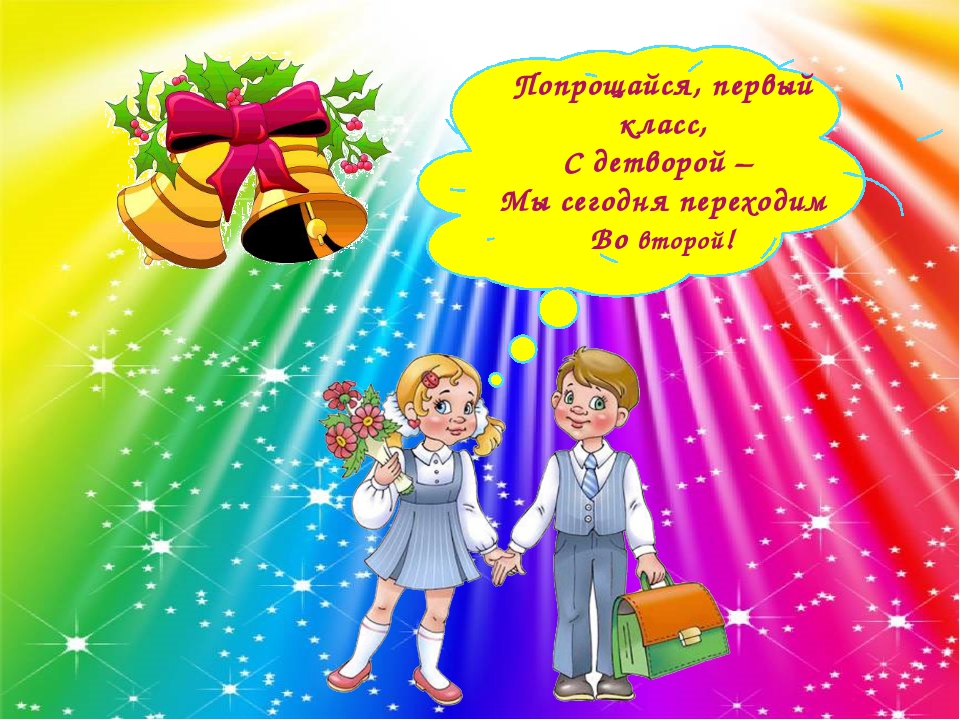                                               Подготовила и провела                                              учитель начальных классов                                             высшей кваллификационной категории                                                    НУГАЕВА А.Т.                           2018-2019 уч.год    Сценарий праздника «Прощание с 1 классом!»Цель мероприятия: подвести итоги года; в игровой форме показать родителям, чему научились ученики 1 класса; пробудить интерес учащихся к дальнейшей учебе; создать атмосферу взаимосотрудничества учителя, родителей, учеников.
Задачи мероприятия: создать комфортную обстановку для творческого самовыражения учащихся, проявления их активности; вовлечь всех детей в проведение праздника, показать способности каждого ребенка; развивать организационные способности; формировать уважительное и дружелюбное отношение друг к другу.
Учитель.   Дорогие ребята! Дорогие родители! Сегодня мы все немного волнуемся. Сегодня у нас необычный день-день прощания с 1 классом. Кажется, совсем недавно вы пришли в нашу школу, держа за руки мам. Но вот пролетел год. Вы многому научились за это время, прочитали немало книг, провели много интересных дел, крепко подружились. Трудным был первый класс-первая ступенька на лесенке знаний. Трудным как для вас, так и для ваших родителей. Но все вы достойно справились с поставленной задачей. И я от всей души поздравляю вас с первой победой! Этот год останется в памяти каждого из нас, как самый волнующий, трудный, но самый радостный и интересный год. А еще он запомнится потому, что он первый.Про веселый, дружный класс
Начинается рассказ,
Поудобнее садитесь,
Не шумите, не вертитесь,
Слушайте внимательно!Видеоролик подготовительных занятий (под музыку «Топ-            топ,топает малыш»)Малышами много раз мы играли в первый класс,Даже снился мне во сне Класс с табличкой 1 "Г".Повторяли раз по стоМаршака или БартоИ вздыхали день за днем:"Очень медленно растем!"Снился класс нам не раз,В сентябре мечта сбылась.Утром форму мы надели,Взяли новые портфелиИ пошли мы первый разВ первый класс!   Видеоролик 1 сентября (под песню «Первоклашка») 
Мы были все смешными малышами,Когда вошли впервые в этот класс.И, получив тетрадь с карандашами,За парту сели первый в жизни раз!У каждого в жизни единственный разБывает свой первый, свой памятный класс!И первый учебник, и первый урок,И первый заливистый школьный звонок.Ты помнишь, было вокруг море цветов и звуков!Из теплых маминых рук учитель взял твою руку.Он ввел тебя в первый класс торжественно и почтительно.Твоя рука и сейчас в руке твоего учителя.Мы читали, писали, считали,Резали, клеили и рисовали,Пели песни, про все на свете-Ведь мы очень веселые дети!Мне учиться очень нравится, 
Отвечать я не боюсь. 
Я могу с задачей справиться, 
Потому что не ленюсь. 
           Сценка «Письмо» (исполняют мама с сыном).
Сын. Мы теперь ученики
Нам не до гулянья.
На дом задали крючки-
Первое заданье.
Вот мы с мамой под столом
Дружно распеваем:
-Вниз ведем, ведем, ведем,
Плавно закругляем.
Но противные крючки
С острыми носами
У меня из-под руки 
Выползают сами.Мама. Телевизор не глядим.Сказку не читаем.Три часа сидим, сидим-Пла-а-а-вно закругляем.Вечер. Поздно. Спать идем.Сразу засыпаем.И во сне ведем, ведем-Плавно закругляем.Первый класс, как первый шаг! Мама говорит: «Он трудный самый!» Ну, а старший брат смеется: «То ли еще будет, малый!»          Песня первоклассника « То ли еще будет»1. Нагружать всё больше нас 
Стали почему-то. 
Нынче в школе первый класс – 
Вроде института. 
Нам учитель задаёт 
С иксами задачи, 
Кандидат наук - и тот 
Над задачей плачет.       Припев:
То ли ещё будет, 
То ли ещё будет, 
То ли ещё будет, 
Ой-ой-ой!2. А у нас стряслась беда - 
Сочиненье снова. 
Лев Толстой в мои года 
Не писал такого. 
Не бываю я нигде, 
Не дышу озоном. 
Занимаюсь на труде 
Синхрофазотроном.3. Нагружать всё больше нас 
Стали почему-то. 
Нынче в школе первый класс – 
Вроде института. 
Я ложусь в двенадцать спать, 
Силы нет раздеться. 
Вот бы сразу взрослым стать, 
Отдохнуть от детства.В нашем классе тишина почему-то не слышна:То линейка упадет, то резинка пропадёт,Кто-то хрюкнет, кто-то гавкнет,Кто-то скрипнет, кто-то чавкнет...«Рты закрыли, сели ровно!Будем слушать тишину!»Ничего опять не вышло! ...Тишины у нас не слышно!                «Сценка»У. Кто кого обидел первый?
- Он меня.
- Нет, он меня!
У. Кто кого ударил первый?
-Он меня.
-Нет, он меня!
У. Вы же раньше так дружили?
-Я дружил.
-И я дружил.
У. Что же вы не поделили?
-Я забыл!
- И я забыл!Видеоролик из жизни класса (под песню «Чему учат в школе»)                    Конкурс для родителей.1. Вспомните расписание уроков своего ребёнка в среду.2. Сколько детей в классе, в котором учится Ваш ребёнок?3. Сколько уроков физкультуры в неделю было у Вашего ребёнка?4. Как зовут директора школы?5. Какая буква алфавита обозначает класс, в котором учится Ваш ребёнок?6. За какой партой сидел Ваш ребёнок последнее время?
7.  Во сколько заканчивается 4 урок?
8.  Сколько рабочих тетрадей по математике?
 Учитель: Видите, ребята, какие у вас родители? Всё про вас знают, во всём хотят помочь. И помогают не только вам дома, но и мне в школе. Весь год я чувствовала поддержку и помощь родителей, бабушек и дедушек всего класса.  Весь год с нами учились мамы, папы, бабушки и дедушки. Многим они помогли учиться, многому научили вас.Спасибо вам, папы,Спасибо вам, мамы.Вы с нами учились по сложной программе,Вы с нами такое порой изучали,Что и старшеклассники знают едва ли.Но мы лишь в начале большого пути.Ещё 10 лет нам идти и идти.Терпением вы поскорей запаситесь.И заново с нами прилежно учитесь!        (хором)Спасибо вам всем за тепло и заботу! 
Мы крепко-крепко любим вас.          Вручение благодарственных писем родителям.Папа мой - мастеровой,               Папе не до скуки:               Все умеет папа мой -               Золотые руки!               Научился у отца я,               Все приемы знаю,               Даже в стенку до конца               Гвозди забиваю!До свидания, первый класс!Это, кажется про нас!Давайте песенку споемПро класс, в котором мы живем!             Песня на мотив "Волшебник-недоучка"Мы вам споем сейчасПесню про первый класс.Был этот школьный годПолон забот, хлопот.Мы научились всеДумать, читать, писать.В классе нам было всемНекогда унывать.Припев:Недаром преподавателиВремя на нас потратилиНедаром порою мучилисьНаши учителя!Да! Да! Да!Мудрых преподавателейСлушали мы внимательноВсе мы теперь уверены:Нам во второй пора! 1. Первый класс! Первый класс! Год назад ты принял нас. Переходим во второй И прощаемся с тобой.2.  Мел, доска, картины, карты Вместе с нами перейдут. Чуть повыше станут парты, Вместе с нами подрастут.3. Полюбили мы друг друга,
За подруг стоим горой.
И со мной моя подруга
Переходит во второй.

4. А учительница, что же?
Бросит разве нас с тобой?
Нет, учительница тоже
Переходит во второй. Учитель. И вот наступил самый волнующий момент.         Вручение дипломов, грамот и благодарностей учащимся.5.  Пусть спокойно в нашем классе Спит до осени звонок. Здравствуй, речка! Здравствуй, поле! Здравствуй, солнечный денек!6. Первый класс уже кончаем    Часики протикали,    А теперь у нас, ребята,    Летние каникулы.( все вместе )